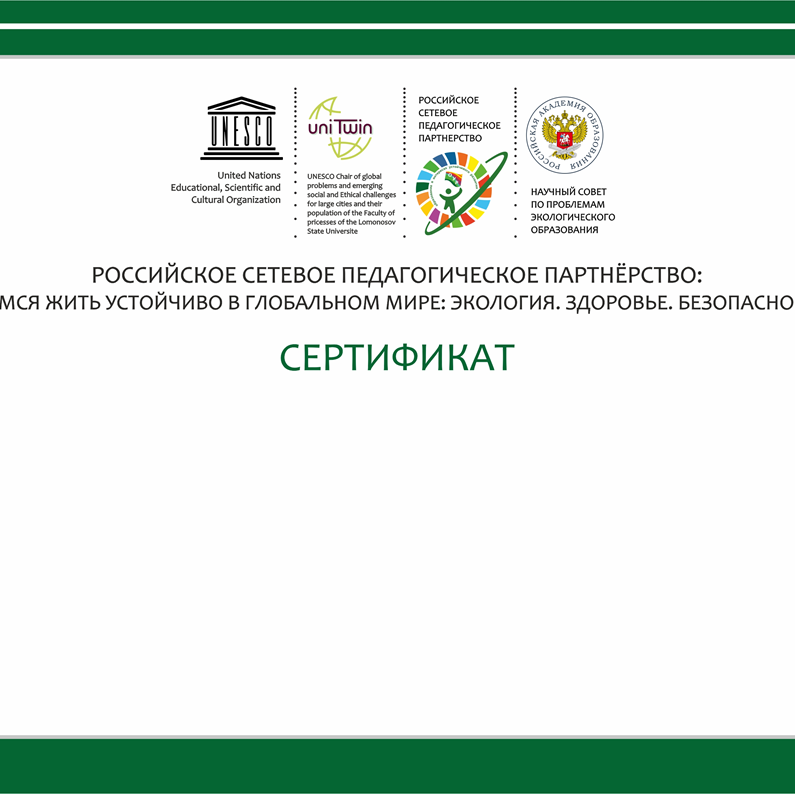 ПРОТОКОЛВсероссийской Экоакции «Вторая жизнь вещам»С 31 января по 29 февраля 2024 года проведена Всероссийская ЭкоАкция «Вторая жизнь вещам» в рамках реализации плана Межрегионального сетевого партнерства «Учимся жить устойчиво в глобальном мире: Экология. Здоровье. Безопасность».Цель Акции – содействовать проявлению гражданственности в действии, готовности к биосферосовместимому поведению в окружающей среде, минимизирующему свой «экологический след» через сбор, сортировку и переработку вторсырья.Экологическая акция направлена на решение глобальной ЦУР 12: «Обеспечение перехода к рациональным моделям потребления и производства» (https://clck.ru/3365CL), а именно задачи 12.5: «К 2030 году существенно уменьшить объем отходов путем принятия мер по предотвращению их образования, их сокращению, переработке и повторному использованию».В Акции приняли участие 70 обучающихся и 57 педагогов из разных регионов РФ: г. Томск, Томский район: ДОО №№ 13, 33, 38, 39, 46, 50, 53, 54, 61, 62, 63, 79, 83, 88, 96, 100, 133, МАДОУ «Детский сад «Полянка» п.Мирный и МБДОУ «Детский сад с. Зоркальцево», МБДОУ «Детский сад д. Нелюбино» Томского района; Московская область: МАОУ СОШ № 4 им П.И. Климука, ГОЩ, МБОУ СОШ №20 ГОЩ СП Детский сад «Родничок», МАОУ № 57, г. Щелково; ХМАО:  МАОУ СОШ №7 г. Когалым; Иркутская область: МБОУ «СОШ № 29», г. Ангарск, МБДОУ «ДСОВ» № 76, г. Братск, МБДОУ «ДСОВ № 101, МО г. Братск, МБДОУ города Иркутска детский сад № 180; Ульяновская область, г. Ульяновск: МБУ ДО города Ульяновска «Детский эколого-биологический центр»; Свердловская область:                   г. Екатеринбург: МАДОУ № 33, МБДОУ – детский сад № 77, МБДОУ- детский сад № 451, г. Екатеринбург, МАДОУ «Детский сад № 49», г. Тобольск; Республика Саха (Якутия): МДОУ «Цветик-семицветик», Нерюнгринский район, п.БеркакитСогласно Положению срок подготовки электронных сертификатов участников Акции – до 20 марта 2023 г. Срок рассылки электронных сертификатов участников Акции - не позднее 27 марта 2023 г.Благодарим Всех за активное участие!№Фамилия, имя ребенка, ФИО педагогаНаименование образовательной организации (сокращенное)ФИО сопровождающего педагога654Вакалюк ВикаМАОУ СОШ № 4 им П.И. Климука, ГОЩБалашова Наталья Александровна655Березуцкая АврораМАОУ СОШ №7 г. Когалыма, ХМАО-ЮГРАБирюк Рита Васильевна656Хлебенкова Наталья Викторовна МАДОУ № 13, г. Томск657Асадулина ЭмилияМБОУ СОШ №20 ГОЩ СП Детский сад «Родничок»Багрова Татьяна Анатольевна658Асадулина ЭмилияМБОУ СОШ №20 ГОЩ СП Детский сад «Родничок»Пирожкова Татьяна Александровна659Кулакова Виталина МБОУ СОШ № 20  ГОЩ (СП детский сад «Родничок»)Нямцу Татьяна Ивановна660Гюнеш Екатерина СергеевнаМБОУ СОШ №20 ГОЩ СП детский сад «Родничок»661Азарнова Татьяна ИвановнаМБОУ СОШ № 20 ГОЩ СП детский сад «Родничок»662Мацапура АрсенийМБОУ СОШ № 20  ГОЩ (СП детский сад «Родничок»)Журавлева Оксана Ивановна663Мещеряков Павел МБОУ СОШ № 20  ГОЩ (СП детский сад «Родничок»)Луканина Светлана Леонидовна664Батурин ЛевМБОУ СОШ № 20  ГОЩ (СП детский сад «Родничок»)Зеленкова Марина Эдуардовна665Бедник СергейМБОУ «СОШ № 29», г. Ангарск, Иркутская областьПастушенко Людмила Сергеевна666Мустафина АнастасияМБУ ДО города Ульяновска «Детский эколого-биологический центр», Ульяновская область, г. УльяновскМустафина Юлия Николаевна667Мустафина Юлия НиколаевнаМБУ ДО города Ульяновска «Детский эколого-биологический центр», Ульяновская область, г. Ульяновск668Гюнеш Варвара МБОУ СОШ № 20 ГОЩ СП детский сад «Родничок» г.о ЩёлковоАзарнова Татьяна ИвановнаГюнеш Екатерина Сергеевна669Корниенко ДанилМАДОУ № 33, г. ЕкатеринбургКорощенко Елена Владимировна670Лискова Мария Дмитриевна Матвиенко Оксана Николаевна МАДОУ № 33, г. Томск671 Мягкова Лилия Зуфаровна Петлина Оксана Васильевна МАДОУ № 33, г. Томск672Санталова Алла АлексеевнаМАДОУ № 38, г. Томск673Иванцова Елена АлександровнаМАДОУ № 38, г. Томск674Измайлов НикитаМАДОУ № 38, г. ТомскБерестовая В.А.675Михельсон Маргарита Раймундтовна Родионова Ольга НиколаевнаМАДОУ № 38, г. Томск676Родионова Ольга Николаевна Михельсон Маргарита РаймундтовнаМАДОУ № 38, г. Томск677Климова Елена ВасильевнаСуржанская Екатерина ВладимировнаМАДОУ № 39, г. Томск678Беляев РоманМАДОУ № 39, г. ТомскКаминская Елена Николаевна679Иванова Ольга Валерьевна Карташова Елена ВладимировнаМАДОУ № 39, г. Томск680Панфилова Анжела Николаевна Соколенко Татьяна Владимировна МАДОУ № 39, г. Томск681Ангалина ВикторияМАДОУ № 46, г. ТомскУбиенных Евгения Евгеньевна682Басуева ПолинаМАДОУ № 46, г. ТомскЯшина Надежда Анатольевна683Володин НиколайМАДОУ № 46, г. ТомскУбиенных Евгения Евгеньевна684Севостьянов ТимофейМАДОУ № 46, г. ТомскЯшина Надежда Анатольевна685Садовская АнгелинаМАДОУ № 46, г. ТомскНевзорова Татьяна Теодоровна686Новицкий МихаилМАДОУ № 46, г. ТомскНевзорова Татьяна Теодоровна687Жарков АльбертМАДОУ № 46, г. ТомскЛюбимова Ирина Вячеславовна688Станогин МаксимМАДОУ № 46, г. ТомскЛюбимова Ирина Вячеславовна689Убиенных АнастасияМАДОУ № 46, г. ТомскКамальдинова Галина Ивановна690Матвеев МакарМАДОУ № 46, г. ТомскКамальдинова Галина Ивановна691Максимов ВикторМАДОУ № 46, г. ТомскКочнева Светлана Александровна692Черных КонстантинМАДОУ № 46, г. ТомскКочнева Светлана Александровна693Сосина Светлана АнатольевнаМАДОУ № 46, г. Томск694Ярославцева Татьяна Юрьевна Кузьменко Анна ГеннадьевнаМАДОУ № 46, г. Томск695Фарафутдинова Анастасия Сергеевна Репина Юлия ВячеславовнаМАДОУ № 46, г. Томск696Галкина СтефанияМАДОУ «Детский сад № 49», г. ТобольскМахмутова Альбина Рависовна697Латыпов СеменМАДОУ «Детский сад № 49», г. ТобольскАнисимова Лариса Ивановна698Черкашин АртемМАДОУ «Детский сад № 49», г. ТобольскCизикова Наталья Васильевна699Семья ЧижиковыхМАДОУ «Детский сад № 49», г. ТобольскАнисимова Лариса Ивановна700Бессильных Ирина ВикторовнаМАДОУ № 50, г. Томск701Вьюгова Татьяна ЮрьевнаМАДОУ № 50, г. Томск702Ушакова МаргаритаМАДОУ № 53, г. Томск703Шубин БогданМАДОУ № 54, г. ТомскЕловикова Дарья Александровна704Сиволобова ВарвараМАДОУ № 54, г. ТомскПиманова Екатерина Олеговна705Ромашенко ВалерияМАДОУ № 54, г. ТомскПавлова Надежда Михайловна706Вехова МарияМАДОУ № 54, г. ТомскБерезовская Наталья Александровна707Урюпина Рузана МуаедовнаУрюпина Евгения АнатольевнаМАДОУ № 54, г. Томск708Блинкова Дарья ПавловнаМАДОУ № 54, г. Томск709Кожевникова Виктория МАОУ № 57, г. ЩелковоИскалиева Алия Жайнуловна710Руппель МаксимМАДОУ № 61, г. ТомскПопова Анна Фёдоровна711Любутин ТрифонМАДОУ № 62, г. ТомскЯновская Галина Юрьевна712Пашинская ЛидаМАДОУ № 62, г. ТомскДошоян Синарик Карапетовна713Попок ВаряМАДОУ № 62, г. ТомскГранатович Екатерина Александровна714Самойленко АняМАДОУ № 62, г. ТомскМухачёва Любовь Михайловна715Чучулина ДианаМАДОУ № 62, г. ТомскОстанина Снежана Юрьевна716Шевцова ВаряМАДОУ № 62, г. ТомскШадрина Виктория Викторовна717Нестеренко СофияМАДОУ № 62, г. ТомскАртемьева Марина Викторовна718Параскева АринаМАДОУ № 62, г. ТомскАфанасьева Ирина Викторовна719Усова АлександраМАДОУ № 62, г. ТомскБабаева Виктория Дмитриевна720Роготнева ЕкатеринаМАДОУ № 62, г. ТомскБычкова Ольга Николаевна721Хагай МикаэльМАДОУ № 62, г. ТомскГоробец Галина Викторовна722Хагай МикаэльМАДОУ № 62, г. ТомскГоробец Галина Викторовна723Маслова Алла МАДОУ № 63, г. ТомскТолкмит Наталья         Ивановна724Багмет Файруза АхнафовнаРогожина Вера АлександроваМБДОУ «ДСОВ» № 76, г. Братск725Агурьянова Екатерина Юрьевна Рыбалко Анастасия ЮрьевнаМБДОУ «ДСОВ» № 76, г. Братск726Вахрушева Ева МБДОУ «ДСОВ» № 76, г. БратскАндреева Ольга ВладимировнаАксарина Татьяна Максимовна727Марков Иван МБДОУ «ДСОВ» № 76, г. БратскАндреева Ольга ВладимировнаАксарина Татьяна Максимовна728Кущ Милана МБДОУ – детский сад № 77Казанцева Надежда Сергеевна729Малахов ЮраМБДОУ – детский сад № 77Казанцева Надежда Сергеевна730Бузилова Елена АргадиевнаМАДОУ № 79 г. Томск731Дектярева Виктория ДмитриевнаМАДОУ № 79 г. Томск732Ситдикова Ирина АнатольевнаМАДОУ № 79 г. Томск733Карепина  АринаМАДОУ ЦРР д\с № 83, г. ТомскКондратенко Марина Борисовна734Бабушкина ВераМАДОУ ЦРР д\с № 83, г. ТомскТараскина Кристина Сергеевна 735Власова Анастасия ВасильевнаМАДОУ № 88, г. Томск736Хорошавина Анна ВладимировнаМАДОУ № 88, г. Томск737Яркова СофияМАДОУ № 96, г. ТомскПявка Надежда Алексеевна738Федоренко МирославаМАДОУ № 96, г. ТомскЖищенко Ольга Владимировна739Шамилов МикаэльМАДОУ № 96, г. ТомскХохлова Екатерина Александровна740Видякина Светлана АнатольевнаМБДОУ «ДСОВ № 101, МО г. Братск741Гроза МирославаМАДОУ «Детский сад «Полянка» п.Мирный Томского районаИлющенко Елена Александровна742Бабич Ирина Сергеевна Мухтарова Людмила ПавловнаМАДОУ «Детский сад «Полянка» п. Мирный» Томского района743Самойлова Наталья Анатольевна Сорокина Тамара ИльиничнаМАДОУ «Детский сад «Полянка» п. Мирный» Томского района744Белоусова Елизавета Михайловна Козырева Татьяна ИгоревнаМАДОУ «Детский сад «Полянка» п. Мирный» Томского района745Жукова Елена АлексеевнаЛысова Людмила АлександровнаМАДОУ «Детский сад «Полянка» п. Мирный» Томского района746Чигвинцева Галина Васильевна Гандыбина Анна АлександровнаМАДОУ «Детский сад «Полянка» п. Мирный» Томского района747Николаенко Любовь Ивановна МБДОУ города Иркутска детский сад № 180748Ткаченко Татьяна Викторовна МБДОУ города Иркутска детский сад № 180749Степанов РоманМДОУ «Цветик-семицветик», Республика Саха (Якутия), Нерюнгринский район, п.БеркакитКуленкова Юлия Анатольевна750Манджиев РусланМДОУ «Цветик-семицветик», Республика Саха (Якутия), Нерюнгринский район, п.БеркакитЛескова Анна Александровна751Сулаймонова ЗаринаМДОУ «Цветик-семицветик», Республика Саха (Якутия), Нерюнгринский район, п.БеркакитМитюкова Елена Александровна752Иванов РоманМДОУ «Цветик-семицветик», Республика Саха (Якутия), Нерюнгринский район, п.БеркакитАлексейцева Олеся Евгеньевна753Лапин МихаилМДОУ «Цветик-семицветик», Республика Саха (Якутия), Нерюнгринский район, п.БеркакитДашиева Евгения Борисовна754Димова Юлия ВладимировнаМДОУ «Цветик-семицветик», Республика Саха (Якутия), Нерюнгринский район, п.Беркакит755Иваненко АринаМБДОУ «Детский сад с. Зоркальцево»Смокотина Кристина Вадимовна756Абдулова РенатаМБДОУ-детский сад № 451, г. ЕкатеринбургЖаворонкова Наталья Николаевна757Купчиков ТимофейМБДОУ « Детский сад д.Нелюбино»  Томского районаАбрящикова Елена Владимировна758Смоляков СавелийМБДОУ « Детский сад д.Нелюбино»  Томского районаПерсиянова Валентина Анатольевна759Антух Юлиана МБДОУ « Детский сад д.Нелюбино»  Томского районаАбрящикова Елена ВладимировнаПерсиянова Валентина Анатольевна760Антух ВикторияМБДОУ « Детский сад д.Нелюбино»  Томского районаАбрящикова Елена ВладимировнаПерсиянова Валентина Анатольевна761Бондик Наталья СергеевнаМАДОУ № 100, г. Томск762Пасихина СерафимаМАДОУ № 133, г. ТомскЛюбавина Фаина Анатольевна763Созинова Снежана Олеговна Климчук Маргарита АлександровнаМАДОУ № 133, г. Томск764Медведева Анна БорисовнаМАДОУ № 133, г. Томск765Костенко Екатерина СергеевнаМАДОУ № 133, г. Томск766Веселова Софья ИгоревнаМАДОУ № 133, г. Томск767Аскарова Назира ХайдаровнаМАДОУ № 133, г. Томск768Абрамова Наталья ВикторовнаМАДОУ № 133, г. Томск